Hallgatói Képviselet Tisztújító Szavazás2022. TavaszJelölési adatlapNév: Személyi igazolvány száma: Képzéskód: Kezdés éve:Neptun-kód: E-mail: Telefon:Állandó lakcím:Jelölje, hogy mely szavazás(ok)on kíván részt venniHallgatói Képviselő választás    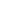 Szociális Pályázatot Bírálói választás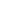 NyilatkozatNyilatkozom arról, hogya Tisztújító Szavazás idejében a VIK HÖK SZMSZ értelmében választható vagyok;a Nyilatkozat megtételével a jelölést elfogadom;a megadott személyes adataimat a Szavazási Bizottság a Tisztújítás végéig, Tisztújítás céljából kezelje;ismerem és tudomásul veszem a Szavazási Bizottság HKweben is olvasható tájékoztatóját a Tisztújító Szavazás menetéről;részt veszek a Hallgatói Fórumon, és ott ismertetem választási programomat, valamint szóban megerősítem a jelöltségemet (Amennyiben akadályoztatásom miatt nem tudok ezen részt venni, úgy előző nap éjfélig (2022. március 15. 23:59-ig) a valasztas@vik.hk címre küldött e-maillel jelzem ezt.);a jelentkezési határidőig (2022. március 15. 23:59) elküldöm elektronikus formában a jeloles@vik.hk e-mail címre fényképemet, illetve a bemutatkozó szövegem;megválasztásom esetén az egyes vagyonnyilatkozat-tételi kötelezettségekről szóló 2007. évi CLII. törvény szerint kész vagyok vagyonnyilatkozatot tenni;nincs olyan tisztségem, amely összeférhetetlen lenne a képviselői mandátummal, vagy a szociális pályázatot bírálói joggal, illetve amennyiben van, arról megválasztásom esetén azonnal lemondok.		…………………………..	aláírásLeadási határidő: 2022. március 15. 23:59